Formularz ZgłoszeniowyFormularz ZgłoszeniowyNazwa Instytucji/ Organizacji Imię i nazwisko kandydata na Członka Rady ZIT WrOFDane kontaktowe: Adres organizacji E-mail Telefon 1. Organizacja prowadzi działalność na obszarze całego ZIT WROFTAK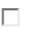 1. Organizacja prowadzi działalność na obszarze całego ZIT WROFNIE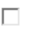 2.Organizacja/ Instytucja spełnia kryteria władze regionalne, lokalne i miejskie oraz inne instytucje publiczne; 2.Organizacja/ Instytucja spełnia kryteria partnerzy społeczni i gospodarczy 2.Organizacja/ Instytucja spełnia kryteria podmioty reprezentujące społeczeństwo obywatelskie, takie jak partnerzy tzn.  partnerzy działający na rzecz środowiska,
organizacje pozarządowe, oraz podmioty odpowiedzialne za promowanie włączenia społecznego, praw podstawowych, praw osób z niepełnosprawnościami, równouprawnienia płci i niedyskryminacji;3. Główny obszar działalnościSport, turystyka, rekreacja3. Główny obszar działalnościEdukacja i wychowanie3. Główny obszar działalnościKultura i sztuka3. Główny obszar działalnościOchrona zdrowia3. Główny obszar działalnościUsługi socjalne i pomoc społeczna3. Główny obszar działalnościRynek Pracy3. Główny obszar działalnościOchrona środowiska3. Główny obszar działalności      Mobilnosć 3. Główny obszar działalnościGospodarka Wodno - kanalizacyjna3. Główny obszar działalnościEnergia i zanieczyszczenie powietrza3. Główny obszar działalnościOdpady Komunalne3. Główny obszar działalnościBezpieczeństwo,3. Główny obszar działalnościInny, Jaki?4. Doświadczenie doświadczenie w zakresie środków unijnych,4. Doświadczenie doświadczenie w zakresie projektów unijnych w szczególności z udziałem partnerów i projektów zintegrowanych,4. Doświadczenie znajomość obszaru wsparcia programu regionalnego, jak również obszaru i specyfiki gmin tworzących ZIT WrOF,4. Doświadczenie specjalistyczną wiedzę w zakresie poszczególnych dziedzin społecznych i gospodarczych diagnozowanych w ramach Strategii ZIT i Strategii Rozwoju Ponadlokalnego.